21.09.2017Педагогической творческой лаборатории «Палитра возможностей»на базе МКДОУ д/с № 312 «Жемчужинка»( в рамках городского фестиваля «Педагогический позитив»)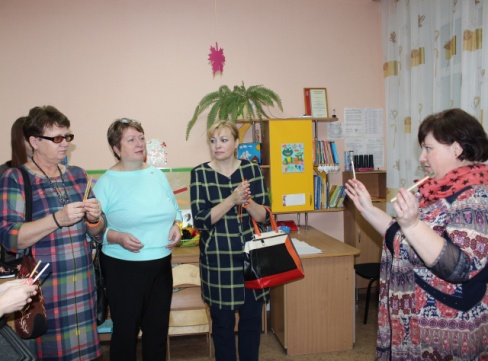 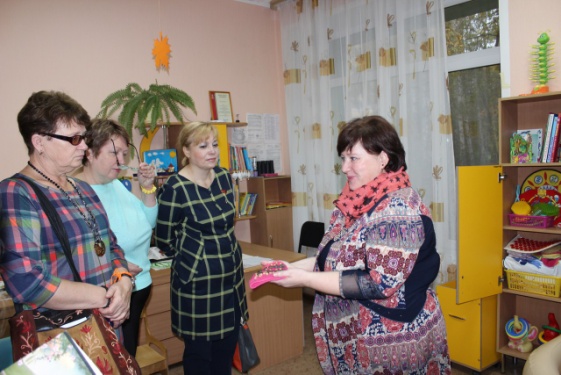 